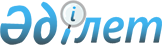 О признании утратившим силу приказа Министра связи и информации Республики Казахстан от 2 ноября 2011 года № 337 "Об утверждении инструкции по формированию, приему и обработке электронных обращений физических и юридических лиц, отправленных с использованием веб-портала "электронного правительства" в единую систему электронного документооборота государственных органов"Приказ и.о Министра по инвестициям и развитию Республики Казахстан от 14 апреля 2016 года № 378

      В соответствии с пунктом 1 статьи 43-1 Закона Республики Казахстан от 24 марта 1998 года «О нормативных правовых актах» ПРИКАЗЫВАЮ:



      1. Признать утратившим силу приказ Министра связи и информации Республики Казахстан от 2 ноября 2011 года № 337 «Об утверждении инструкции по формированию, приему и обработке электронных обращений физических и юридических лиц, отправленных с использованием веб-портала «электронного правительства» в единую систему электронного документооборота государственных органов» (зарегистрированный в Реестре государственной регистрации нормативных правовых актов под 7331, опубликованный 24 января 2012 года в газете «Казахстанская правда» № 27 (26846). 



      2. Комитету связи, информатизации и информации Министерства по инвестициям и развитию Республики Казахстан (Кдзангап Т.Б.) обеспечить:

      1) направление копии настоящего приказа в Министерство юстиции Республики Казахстан;

      2) направление настоящего приказа на официальное опубликование в периодических печатных изданиях и информационно-правовой системе «Әділет»;

      3) размещение настоящего приказа на интернет-ресурсе Министерства по инвестициям и развитию Республики Казахстан и на интранет-портале государственных органов.



      3. Контроль за исполнением настоящего приказа возложить на курирующего вице - министра по инвестициям и развитию Республики Казахстан.



      4. Настоящий приказ вводится в действие со дня его подписания.       Исполняющий обязанности

      Министра                                   А. Рау
					© 2012. РГП на ПХВ «Институт законодательства и правовой информации Республики Казахстан» Министерства юстиции Республики Казахстан
				